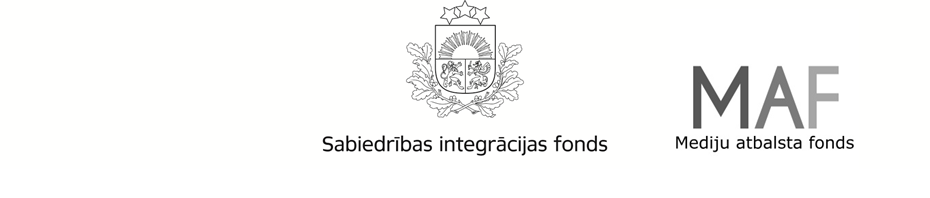 Latvijas valsts budžeta finansētā programma „Atbalsts medijiem sabiedriski nozīmīga satura veidošanai un nacionālās kultūrtelpas stiprināšanai latviešu valodā”Nr.2021.LV/MAMediju veidā “Audiovizuālie elektroniskie plašsaziņas līdzekļi”Mediju veidā “Audiālie elektroniskie plašsaziņas līdzekļi”Mediju veidā “Preses izdevumi”Mediju veidā “Interneta vietnes”Projekta nosaukums: Kāpēc viņi dara tā? vai Bipolārie traucējumiPiešķirtais programmas finansējums:  52984.72Projekta līguma numurs:2021.LV/MA/50/01Projekta īstenotājs:Sabiedrība ar ierobežotu atbildību "RED DOT MEDIA"Īstenošanas periods:02.08.2021.-28.11.2021.Projekta pieteikuma kopsavilkums:Televīzijas raidījums “Kāpēc viņi dara tā vai bipolārie traucējumi” – 8 raidījumu cikls, kas analizēs sabiedrībā izplatītus pieņēmumus par latviešiem un krievvalodīgajiem. Kāpēc uz vienām un  tām pašām lietām raugāmies atšķirīgi? Vai arī tikai domājam, ka raugāmies atšķirīgi? Divi raidījuma vadītāji- latviešu un krievu žurnālists kopā ar ekspertiem, kas pazīst latviešu un krievvalodīgo domāšanas veidu, pētīs ,cik atšķirīgi esam, kas ir tam pamatā  un vai to var mainīt. Projekta nosaukums: RīgaTV24 diskusiju raidījums “Pilna Bilde”Piešķirtais programmas finansējums:  33516.08Projekta līguma numurs:2021.LV/MA/19/02Projekta īstenotājs:Akciju sabiedrība "TV LATVIJA"Īstenošanas periods:01.08.2021.-20.12.2021.Projekta pieteikuma kopsavilkums:13 raidījumu cikls radīts ar mērķi, veidot platformu, lai aktualizētu diskusiju par mediju politikas jautājumiem Latvijā un veicinātu sabiedrības izpratni par mediju kritikas lomu mediju attīstībā un demokrātiskas sabiedrības veidošanā, kas balstīta uz mediju profesionāļu veiktajiem pētījumiem un mediju lietošanas paradumiem.Raidījumu tematikā tiks ietverti jautājumi par mediju likumdošanu, mediju kvalitāti, attīstības tendencēm, u.c. Mērķauditorija: mediju veidotāji un lietotāji Latvijā, kuriem rūp mediju kvalitāte kā valsts demokrātijas garants.Projekta nosaukums: KO NETEIKTPiešķirtais programmas finansējums:  37370.22Projekta līguma numurs:2021.LV/MA/46/03Projekta īstenotājs:SIA All Media LatviaĪstenošanas periods:01.06.2021.-28.02.2022.Projekta pieteikuma kopsavilkums:Projekts KO NETEIKT ir iecerēts kā īsas formas raidījumu cikls kanālā TV3, kas kalpotu par platformu diskusijai par mūsu sabiedrībā valdošajiem stereotipiem, ar ko daudzas iedzīvotāju grupas ir spiestas sastapties ik dienas. Projekta mērķis ir radīt saturu, ar kura palīdzību veicināt Latvijas iedzīvotāju izpratni par ikdienas stereotipu negatīvajiem aspektiem, vecināt sabiedrības saliedētību un iecietību, kā arī sekmē dažādu sabiedrības grupu iekļaušanos sabiedrībā. Katrā no projekta KO NETEIKT epizodēm 4 - 6 cilvēkiem, kas pārstāv attiecīgo sabiedrības daļu vai ir ar to cieši saistīti, būs jāatbild uz stereotipu pilniem jautājumiem informatīvā un izglītojošā, kā arī viegli uztveramā, izklaidējošā un saprotamā veidā.Projekta nosaukums: ZINI SAVAS TIESĪBASPiešķirtais programmas finansējums:  39152.97Projekta līguma numurs:2021.LV/MA/37/04Projekta īstenotājs:SIA "VIDZEMES TELEVĪZIJA"Īstenošanas periods:01.07.2021.-31.10.2021.Projekta pieteikuma kopsavilkums:Projekta mērķis ir radīt sabiedriski nozīmīgu saturu, stiprinot Satversmē noteiktās vērtības, valstisko apziņu un kritisko domāšanu.Projekta uzdevums ir sabiedrības tiesībpratības veicināšana, iepazīstinot ar izpratni par noteiktā normatīvā regulējuma nozīmi un tā piemērošanu noteiktās situācijās ikvienas personas ikdienas dzīvē, nodrošinot savas vajadzības, organizējot un plānojot savu darba un privāto dzīvi.Projekta ietvaros plānots veidot un pārraidīt kanālā ReTV un portālā tvnet.lv 10 raidījumu “Zini savas tiesības” epizodes (katra raidījuma hronometrāža 46 min.).Projekta nosaukums: Diskusijas raidījums “Aktuāli šodien un rīt”Piešķirtais programmas finansējums:  24157.68Projekta līguma numurs:2021.LV/MA/24/05Projekta īstenotājs:SIA "Zemgales Reģionālā televīzija"Īstenošanas periods:10.05.2021.-30.07.2021.Projekta pieteikuma kopsavilkums:Diskusijas raidījuma “Aktuāli šodien un rīt” mērķis ir nodrošināt kvalitatīvu un nozīmīgu diskusiju Latvijas nacionālajā informatīvajā telpā, kas ir aktuāla un nozīmīga katram mazajam un vidējam uzņēmējam.Covid-19 krīze ir negatīvi ietekmējusi Latvijas uzņēmējdarbības vidi, tā ir radījusi negatīvufinansiālo ietekmi gandrīz katrā tautsaimniecības nozarē, radot bažas par ilgstošuekonomisko recesiju tuvākā nākotnē un daudzu uzņēmumu iespējamu likvidāciju.Zemgales Reģionālajai televīzijai ir svarīga Latvijas valsts labklājība, tādēļ kopā ar raidījumavadītāju Andu Pēkšēnu, kurai ir 20 gadu vadības pieredze uzņēmējdarbībā un 10 gadus notiem aktīvi nodod savas zināšanas un prasmes citiem vadītājiem, 8 diskusiju raidījumu ciklākopā ar dažādu nozaru ekspertiem un prasmju treneriem, sniegs skaidru redzējumu mazajiemun vidējiem uzņēmējiem: kā saglabāt biznesu šodien, kā pastāvēt rīt, kā šodien ir jāmainakomunikācijas veids ar patērētāju, kā vadīt komandu, esošās izmaiņas nodokļu segmentā unciti svarīgi jautājumi, kas ir nozīmīgi ikvienam uzņēmējam.Katra diskusijas raidījuma garums ir paredzēts 45 minūtes. Diskusijas tiks pārraidītas kanālā ReTV bezmaksas virszemes apraidē pirmdienās 20:00, un trīs atkārtojumiem: otrdien 00:00, 08:00 un sestdien 16:00. Diskusijas varēs noskatīties arī jebkurā laikā www.retv.lv raidījumu arhīvā un ReTV youtube kanālā, kā arī TVPLAY un ShortcutTV platformās. Diskusijas varēs noskatīties arī jebkurā laikā www.retv.lv raidījumu arhīvā.Projekta nosaukums: RīgaTV24 raidījums “Naudas cena”Piešķirtais programmas finansējums:  31929.6Projekta līguma numurs:2021.LV/MA/20/06Projekta īstenotājs:Akciju sabiedrība "TV LATVIJA"Īstenošanas periods:16.08.2021.-12.12.2021.Projekta pieteikuma kopsavilkums:15 raidījumu cikls radīts ar mērķi, veidot platformu, lai aktualizētu diskusiju par ekonomikas un finanšu jautājumiem Latvijā pēc COVID-19 pandēmijas, kā arī, lai  veicinātu sabiedrības izpratni par ekonomikas procesiem kopumā.“Naudas cena” ir analītisks raidījums, kurā žurnālists Armands Puče un 2-4 viesi diskutē un analizē aktuālos ekonomikas procesus un finanšu situāciju valstī, kā arī pasaulē. Raidījumā paredzēta tieša skatītāju iesaiste, nodrošinot iespēju uzdot savus jautājumus par raidījuma tēmu. Mērķauditorija: sociāli aktīvi Latvijas iedzīvotāji un diasporā dzīvojošie.Projekta nosaukums: RīgaTV24 raidījums “Meli un fakti”Piešķirtais programmas finansējums:  34554.32Projekta līguma numurs:2021.LV/MA/22/07Projekta īstenotājs:Akciju sabiedrība "TV LATVIJA"Īstenošanas periods:01.08.2021.-19.12.2021.Projekta pieteikuma kopsavilkums:Raidījumu cikla mērķis, veidot platformu, lai skaidrotu un atspēkotu sabiedrībai informatīvajā telpā izskanējušās nepatiesās ziņas, kas diskreditē Latviju, sabiedrību un notiekošo.    Meli un manipulācijas izplatās strauji, tādēļ ir svarīgi skaidrot aktualitāšu īsto būtību, atspēkojot izskanējušos melus kaimiņvalstu veidotajās ziņās, sabiedrības kultivētos mītus, utt. Raidījuma tematikā tiks ietverti jautājumi par valsts aizsardzības nozari, sabiedrības veselības jautājumiem, utt. Mērķauditorija: sociāli aktīvi valsts piederīgie un diaspora, mediju satura patērētāji.Projekta nosaukums: Latvijas ciemi – autoveikalam pa pēdāmPiešķirtais programmas finansējums:  32880,00Projekta līguma numurs:2021.LV/MA/31/08Projekta īstenotājs:Sabiedrība ar ierobežotu atbildību "LATGALES REĢIONĀLĀ TELEVĪZIJA"Īstenošanas periods:01.05.2021.-28.02.2022.Projekta pieteikuma kopsavilkums:Raidījumu cikls “Latvijas ciemi – autoveikalam pa pēdām” vēstīs par izzūdošiem Latvijas ciemiem, kur dzīvo mazāk, nekā 100 iedzīvotāji. Pie raidījuma varoņiem dosimies kopā ar autoveikalu, kas bieži ir vienīgā iespēja, kā iegādāties pārtiku un pirmās nepieciešamības preces, tāpēc autoveikala ceļš ir savdabīgs gids, kas arī vedīs uz šiem ciemiem un viensētām, kur joprojām dzīvo cilvēki. Projekta mērķis – veidot ieskatu  izzūdošo Latvijas ciemu vēsturē, iepazīt šo vietu pašreizējos iedzīvotājus un viņu dzīvesveidu. Caur raidījumu “Latvijas ciemi – autoveikalam pa pēdām” mēģināsim pavērot sociālos procesos, kas pašlaik norisinās laukos. Cilvēku skaitam samazinoties, arvien biežāk ekonomikas, kultūras un citas dzīves jomas, galvenokārt koncentrējas ap pilsētām, taču reģionos joprojām paliek lauku teritorijas, kur dzīvo cilvēki ar tādiem resursiem, kas ir pieejami uz vietas. “Latgales ciemi – autoveikalam pa pēdām” ir turpinājums projektam “Latgales ciemi – autoveikalam pa pēdām”, ko Latgales reģionālā televīzija veiksmīgi realizēja pērnajā gadā un kas ieguva daudzu skatītāju simpātijas ne tikai Latgalē, bet arī visā Latvijā. Raidījumu cikls ir domāts visiem Latvijas iedzīvotāji, kas regulāri seko LRT sižetiem un raidījumiem, ko pārraida kanāli ReTV un RīgaTV24, kā arī sekotājiem sociālo tīklu vietnēs un LRT mājas lapā. Projekta nosaukums: MŪSU SPĒKSPiešķirtais programmas finansējums:  10926.71Projekta līguma numurs:2021.LV/MA/32/24Projekta īstenotājs:SIA "VIDZEMES TELEVĪZIJA"Īstenošanas periods:01.08.2021.-30.11.2021.Projekta pieteikuma kopsavilkums:Projekta nosaukums: Raidījumu cikls “RĪCĪBAS PLĀNS 2021”Piešķirtais programmas finansējums:  20322.71Projekta līguma numurs:2021.LV/MA/13/09Projekta īstenotājs:Akciju sabiedrība "RADIO SWH"Īstenošanas periods:01.10.2021.-31.01.2022.Projekta pieteikuma kopsavilkums:Projekta mērķis ir samilzušas problēmas analīze, to darot kombinācijā ar atbilstošai problēmai sagatavotu konstruktīvu rīcības mehāniku – tādā veidā iedvesmojot sabiedrību sekot un iesaistīties identificēto problēmu mazināšanā.Proti, valstī pastāv virkne ļoti nozīmīgu un ilgstošu problēmu, piemēram, lēnā Covid apkarošana, pandēmijas ekonomisko seku likvidēšana, ēnu ekonomika, organizētā noziedzība, dramatiskie demogrāfijas rādītāji, emigrācija, korupcija, izglītības sistēmas nespēja, ekoloģisku raksturu jautājumi, patriotisma trūkums, u.c. nacionālo mēroga trūkumu, par kuriem ierasts runāt, bet bez rezultāta. Tāpēc sabiedrība ar vien vairāk abstrahējas no negatīva satura, jo sabiedrībai daudz saistošāk ir dzirdēt risinājumus.Līdz ar to Radio SWH piedāvā turpināt 2018. un 2019.gadā realizētā projektu turpinājumu – unikālu raidījumu sēriju “Rīcības plāns”, kura ietvaros ne tikai apzināsim kādu no valsts mēroga problēmām, bet ar pētnieciskās un analītiskās (tai skaitā, konstruktīvās) žurnālistikas palīdzību izstrādās konstruktīvu, katrai raidījuma tematikai atbilstošu rīcības plānu, kura tiks ņemts vērā sabiedrības viedoklis, aptaujāti un intervēti vietējie nozares un starptautiskie eksperti, analizēti problēmu cēloņi, pētīti citu valstu labie piemēri, pieredze un prakse. Raidījumu rezumē būs ar kvalitatīvas analīzes palīdzību veidoti konstruktīvi rīcības plāni.Projekta nosaukums: Raidījumu cikls “AKTUĀLĀ PIEKTDIENA”Piešķirtais programmas finansējums:  39930.86Projekta līguma numurs:2021.LV/MA/12/10Projekta īstenotājs:Akciju sabiedrība "RADIO SWH"Īstenošanas periods:04.06.2021.-31.10.2021.Projekta pieteikuma kopsavilkums:Projekta mērķis ir turpināt arī 2021,.gada sezonā sabiedrībā sensitīvu tēmu apzināšanu un analīzi – tādā veidā nodrošinot padziļinātu un regulāru sabiedrības informētību un izpratni par Latvijā samilzušajām aktualitātēm.Proti, katru nedēļu tiek analizēts kāds jautājumiem, kas izteikti un akūti rezonē sabiedrībā. Nepietiekoša izpratne nereti noved pie maldīgas interpretācijas, baumām, viltus ziņām, nevajadzīgas histērijas, panikas, absurdiem lēmumiem un iracionālām darbībām.Raidījuma cikla “Aktuālā piektdiena” ietvaros visas dienas garumā padziļināti vētīsim kādu Latvijas sabiedrībai būtisku aktualitāti, apzinot gan sabiedrības viedokļus, gan atbildīgo institūciju un tēmas ekspertu redzējumu.“Aktuālās piektdienas” joprojām būs unikāls radio formāts, kad soli pa solim un viedokli pēc viedokļa, visas dienas garumā “rokamies” dziļāk pakaļ izvēlētas tēmas būtībai, lai stiprinātu Latvijas sabiedrības informatīvo kompetenci.Plānotā sasniegtā auditorija – 472 900 klausītāju katru nedēļu (tā ir lielākā nacionālās apraides radio stacijas iespējamā sasniedzamā nedēļas auditorija Latvijā).Projekta nosaukums: RAIDĪJUMU SĒRIJA “PARUNĀSIM? SARUNĀSIM!”Piešķirtais programmas finansējums:  39712.31Projekta līguma numurs:2021.LV/MA/14/11Projekta īstenotājs:Akciju sabiedrība "RADIO SWH"Īstenošanas periods:01.06.2021.-28.01.2022.Projekta pieteikuma kopsavilkums:Projekta mērķis atbilstoši konkursa nolikumam ir sabiedriski nozīmīga satura veidošana un nacionālās kultūrtelpas stiprināšana latviešu valodā, veicinot sabiedriski nozīmīgas žurnālistikas radīšanu medijos, lai arī krievvalodīgā sabiedrība spēj orientēties ziņu izlaidumus latviešu valodā, tādā veidā veicot sabiedrības integrēšanos ilgtermiņā.Lai sabiedrībā noritētu integrācija, būtiski ir veidot vienotu izpratni par procesiem un notikumiem valstī, kā arī to objektīvu un lojālu interpretāciju Latvijas valsts nacionālajās interesēs. Informatīvajā telpā Latvijā lielāko daļu izskan ziņu izlaidumi valsts valodā, taču krievvalodīgajā auditorijā vēlme šo saturu klausīties nereti ir zema, jo pietrūkst attiecīgo valodas iemaņu, lai uztvertu latviešu valodā izskanējušo ziņu saturu. Tā vietā tiek meklēta informācija krievu valodā, kas visbiežāk no Latvijai nedraudzīgiem medijiem.Līdz ar to, ar Radio SWH+ ētera palīdzību, sasniedzot lielāko krievvalodīgo auditoriju Latvijā, un savā ziņā turpinot 2020.gadā ļoti veiksmīgi realizēto sabiedrības integrācijas projektu, turpināt uzlabot un ļaut krievvalodīgajiem apgūt latviešu valodas prasmes, īpaši koncentrējoties uz izpratnes veidošanu par tajā brīdī aktuālām ziņām un aktualitātēm nacionālā un globālā mērogā.Žurnālistikas lomas ir aktuālo ziņu atlase, analīze, un atbilstoša interpretēšana, kombinējot to ar skaidrojumu par ziņu saturu. Spējot orientēties praktiskos latviešu valodas līkločos, sabiedrības integrācija notiks dabīgi, turklāt arvien vairāk krievvalodīgās sabiedrības pieradīs pie ziņu “patēriņa” valsts valodā un īpaši no medijiem, kas ir valstiski lojāli. Mūsu uzdevums ir šo ikdienišķo ziņu patēriņu latviešu valodā padarīt vieglu, pieejamu un saprotamu ikvienam.Plānotā sasniegtā auditorija – 280 500 klausītāju katru nedēļu.Projekta nosaukums: JAUTĀJUMS. IETEIKUMS. RISINĀJUMS.Piešķirtais programmas finansējums:  33541.82Projekta līguma numurs:2021.LV/MA/27/12Projekta īstenotājs:SIA "Radio TEV"Īstenošanas periods:03.05.2021.-28.02.2022.Projekta pieteikuma kopsavilkums:Projekta “JAUTĀJUMS. IETEIKUMS. RISINĀJUMS.” mērķis ir, pielietojot augstvērtīgus pētnieciskās un analītiskās žurnālistikas rīkus un metodes, veidot sabiedriski nozīmīgu saturu Latvijas sabiedrībai desmit aktuālās tēmās - veselība, Latvijas ekonomika, apkārtējā vide un dabas aizsardzība, darba tirgus jautājumi, izglītība un jauniešu prasmju attīstība, sabiedrības drošība, sociālā nevienlīdzība, medijpratības stiprināšana sabiedrībā, finanšu pratība un tehnoloģiju attīstība, inovācijas.RADIO TEV ir gados salīdzinoši jauna auditorija ar visdažādāko dzīves pieredzi, zināšanām un aktualitātēm. Tomēr, ņemot vērā, ka ar katru dienu pieaug pieejamās informācijas apjoms un tās izplatīšanas rīki, pat ļoti erudīti cilvēki ar bagātīgām zināšanām un plašu redzesloku var apjukt informācijas plūsmā. Nereti cilvēki pat nemeklē risinājumus sarežģītākām situācijām, jo ir priekšstats, ka problēma nav atrisināma vai nav zināms, kam uzdot jautājumu un kur meklēt atbildes. Projekta ietvaros tiks noskaidrotas Latvijas sabiedrības aktualitātes, uzklausīti iedzīvotājus interesējošie jautājumi vai problēmsituāciju pieredzes stāsti un, piesaistot dažādu nozaru profesiju un valsts atbildīgo nozaru institūciju pārstāvjus – ekspertus, diskusiju formā meklētas atbildes uz iedzīvotāju aktualitātēm un meklēti problēmu risinājumi. Tādējādi plašai sabiedrības daļai nodrošinot informāciju, atbildes, risinājumus un skaidrojumus no atbildīgajām institūcijām.Raidījumi tiks veidoti diskusijas formā pirmdienās no plkst. 10:00 līdz 11:00, vienai tēmai veltot vairākus raidījumus, un ar to saistītos jautājumus vai problēmsituācijas padziļināti atklātu klausītājiem.Raidījuma paplašinātā audio versija podkāsta formātā, klausītāju jautājumi, kas izvēlēti raidījuma tēmas pamatā un nozaru ekspertu vizītkarte tiks ievietota RADIO TEV mājas lapā – www.radiotev.lv.Projekta nosaukums: Pētnieciskā žurnālistika IR — skolu ilgtspēja, atkritumu apsaimniekošana, Rail BalticaPiešķirtais programmas finansējums:  39861.62Projekta līguma numurs:2021.LV/MA/26/13Projekta īstenotājs:AS "Cits medijs"Īstenošanas periods:01.05.2021.-28.02.2022.Projekta pieteikuma kopsavilkums:Ir pētniecisko rakstu sērijās pievērsīsimies gan šobrīd lielākajam izaicinājumam — Covid-19 pandēmijas radītajiem apdraudējumiem, gan citiem būtiskiem tematiem, kuri saistīti ar sabiedrības ilgtspēju un tiesiskumu. Kā risināt jaunu pedagogu trūkumu skolās, kādi šķēršļi kavē efektīvāku atkritumu pārstrādi, cik kvalitatīvs ir mūslaiku dārgākais infrastruktūras projekts RailBaltica, vai baznīca izdara atbilstošus secinājumus pēc smagu kriminālpārkāpumu atklāšanas?Projekta nosaukums: EKONOMIKAS VAKCINĀCIJAPiešķirtais programmas finansējums:  35214.04Projekta līguma numurs:2021.LV/MA/02/14Projekta īstenotājs:AS "LATVIJAS MEDIJI"Īstenošanas periods:01.05.2021.-28.02.2022.Projekta pieteikuma kopsavilkums:Projekta “Ekonomikas vakcinācija” mērķis ir noskaidrot, vai un kādā mērā Latvijas Atveseļošanas un noturības plānā paredzētie pasākumi spēj veikt  tautsaimniecības zaļo un digitālo transformāciju. Kā to nodrošinās ekonomikas atveseļošana galvenajos rīcības virzienos (cilvēkkapitāls, inovācija, biznesa vide un eksportspēja, finanšu pieejamība un infrastruktūra)? 33 publikācijās plānots vērtēt konkrētus AMP iesniegtos projektus, kā tie vairos ekonomikas potenciālu un kāpinās produktivitāti.Projekta nosaukums: Biznesa rakstu sērija žurnālā “Ir Nauda”Piešķirtais programmas finansējums:  16344.9Projekta līguma numurs:2021.LV/MA/28/15Projekta īstenotājs:AS "Cits medijs"Īstenošanas periods:01.05.2021.-28.02.2022.Projekta pieteikuma kopsavilkums:Žurnāls Ir Nauda ir visvairāk lasītais biznesa žurnāls Latvijā (KANTAR Nacionālais mediju pētījums, rudens 2020). Tas raksta par Latvijas uzņēmējiem un uzņēmumiem, kā arī finanšu un ekonomikas jautājumiem. Ar iedvesmojošiem piemēriem, vērtīgiem padomiem, pārskatiem par dažādām biznesa jomām un uzņēmējiem noderīgiem analītiskiem rakstiem Ir Nauda palīdz Latvijas mazajiem un vidējiem uzņēmējiem veidot un attīstīt savu biznesu. Projekta mērķis ir atbalstīt publikācijas žurnālā, kas apraksta un analizē interesantu un veiksmīgu Latvijas uzņēmēju pieredzi un tā palīdz citiem Latvijas uzņēmējiem attīstīties.Projekta nosaukums: Propagandas vēsturePiešķirtais programmas finansējums:  19982.28Projekta līguma numurs:2021.LV/MA/10/16Projekta īstenotājs:Sabiedrība ar ierobežotu atbildību Izdevniecība "DIENAS ŽURNĀLI"Īstenošanas periods:01.05.2021.-15.01.2022.Projekta pieteikuma kopsavilkums:Daļa mūsdienās izmantoto paņēmienu cilvēku uzskatu ietekmēšanā ir ļoti seni. Tos pazīstot, var labāk pamanīt manipulācijas ar sabiedrību šodien. Iepazīstot propagandas metodes dažādos laikos, sākot no antīkā laikmeta (piem., Romas imperatora Augusta “triki”) līdz 20. gadsimtam (piem., vizuālie paņēmieni padomju ideoloģijas propagandā 20-30. gados u.tml.), žurnāla lasītāji nākotnē spēs ātrāk atpazīt situācijas, kad viņiem tiek uzspiests kāds sagrozīts viedoklis vai redzējums uz lietu kārtību.Projekta nosaukums: MODERNĀ MEDICĪNAPiešķirtais programmas finansējums:  26270.77Projekta līguma numurs:2021.LV/MA/17/17Projekta īstenotājs:Sabiedrība ar ierobežotu atbildību "ŽURNĀLS SANTA"Īstenošanas periods:01.05.2021.-31.01.2022.Projekta pieteikuma kopsavilkums:Rakstu sērija MODERNĀ MEDICĪNA par pētījumiem un starptautiskiem medicīnas zinātnes projektiem, kuros iesaistījušies Latvijas zinātnieki un ārsti. Šādi tematiskie raksti ir vajadzīgi, jo tie uzlabo attieksmi pret zinātni vispār, veido pētniecības kultūru sabiedrībā, aug Latvijas zinātnes reputācija pasaulē. Labi raksti, laba žurnālistika veido stāstu – ne tikai informē, bet, nezaudējot lietas būtību, vienkāršo saturu, padara to saprotamu lasītājam, ilustrē un saista ar cilvēkam ikdienā vajadzīgo, parāda zinātnes vērtību. Pētījumi sniedz jaunu pieredzi gan zinātniekiem, gan mediķiem, bet starptautiskā kontekstā tam vēl ir jēgpilns pienesums. Latvijas ārsti bieži vien piedalās dažādos starptautiskos medicīnas pētījumu projektos, kuros tiek iesaistīti pacienti, līdz ar to viņi saņem izmeklējumus, ārstēšanu, medikamentus par brīvu. Projekta nosaukums: ATMASKOTSPiešķirtais programmas finansējums:  27386.13Projekta līguma numurs:2021.LV/MA/01/18Projekta īstenotājs:AS "LATVIJAS MEDIJI"Īstenošanas periods:01.05.2021.-28.02.2022.Projekta pieteikuma kopsavilkums:Dažāda veida dezinformācijas izplatība joprojām ir aktuāla problēma kā Latvijā, tā citās valstīs, tāpēc projekta ietveros izdalīti trīs galvenie problēmu loki: 1) Krievijas propaganda; 2) Neziņa un dezinformācija, kas saistīta ar Covid-19 pandēmiju un gaidāmo vakcinācijas procesu; 3) Dezinformācijas izplatīšanas kanālu daudzveidība un attīstība. Projekta mērķis ir apzināt ar šīm problēmām saistītos riskus, informēt par tiem sabiedrību.Projekta ietvaros iecerēts īstenot Krievijas mediju telpas monitoringu, rubrikā "Atmaskots" publicēt regulārus dezinformācijas apskatus, publicēt rakstu sēriju par aktuālo problemātiku, ar ko jāsaskaras cīņā pret viltus ziņām un dezinformāciju, veidot dezinformācijas un viltus ziņu atmaskošanas tēmai veltītu audio podkāstu sēriju.Projekta nosaukums: Covid-19 pandēmijas un nodokļu sistēmas reformas ietekme uz uzņēmumu darbību un ilgtermiņa attīstību LatvijāPiešķirtais programmas finansējums:  15649.49Projekta līguma numurs:2021.LV/MA/04/19Projekta īstenotājs:Sabiedrība ar ierobežotu atbildību "LIETIŠĶĀS INFORMĀCIJAS DIENESTS"Īstenošanas periods:01.06.2021.-28.02.2022.Projekta pieteikuma kopsavilkums:Žurnāla Bilance pētniecisku interviju cikls, lasītāju aptauja un ekspertu viedokļu apkopojums. Projekta mērķis ir meklēt atbildes uz jautājumiem kā dažādās uzņēmējdarbības jomās un dažādos nodokļu režīmos strādājošos ietekmē Covid-19 pandēmijas un nodokļu izmaiņu radītie izaicinājumi (uzņēmumu apgrozījuma izmaiņas, valsts atbalsta nozīme, attālinātā darba ietekme, nodokļu izmaiņu sekas, attīstības un modernizācijas iespējas krīzes laikā). Mērķauditorija ir uzņēmējdarbībā iesaistītie sabiedrības locekļi.Projekta nosaukums: "Delfi TV ar Jāni Domburu" 2021. gada ciklsPiešķirtais programmas finansējums:  39059.37Projekta līguma numurs:2021.LV/MA/48/20Projekta īstenotājs:Akciju sabiedrība "DELFI"Īstenošanas periods:01.05.2021.-30.09.2021.Projekta pieteikuma kopsavilkums:“Delfi TV ar Jāni Domburu” diskusiju raidījumu cikls portālā “Delfi”. Jānis Domburs ir latviešu žurnālists. Kopš 90. gadiem darbojies vairākos Latvijas laikrakstos un “Radio Brīvā Eiropa”, bijis "Neatkarīgās informācijas un pētniecības biroja" vadītājs. Latvijas televīzijā veidojis vairākus raidījumus, plašāko atpazīstamību Domburs izpelnījās 2001.-2011. gadā, vadot  publisko debašu raidījumu "Kas notiek Latvijā?", kas kļuva par vienu no populārākajiem raidījumiem Latvijā. Pēc tam vadījis vairākus dažāda formāta sarunu raidījumus – “Dombura studija” 2014.gadā LNT, “Delfi TV ar Jāni Domburu” no 2017. līdz 2020. gadam portālā “Delfi”.22 raidījumu laikā plānots aktualizēt un kritiski apskatīt tematus, kas atbilst šī konkursa mērķim: atbalstīt medijus sabiedriski nozīmīga satura veidošanā un stiprināt nacionālo kultūrtelpu latviešu valodā, atbalstot nekomerciālas, sabiedriski nozīmīgas žurnālistikas radīšanu medijos, kuras uzdevumi ir stiprināt Satversmē noteiktās vērtības, valstisko apziņu, latvisko kultūrtelpu, kritisko domāšanu, veicināt mediju atbildīgumu un kvalitāti, kā arī sabiedrības saliedētību uz latviešu valodas pamata.Jau līdzšinējā Jāņa Dombura darbība portālā “Delfi” ir pierādījusi, ka tā atbilst iepriekš minētajam mērķim, aizvadītajos trīs gados diskusijās iztirzājot būtiskākos politiskos, sabiedriskos, sociālekonomiskos, tiesiskos, arī sporta un kultūras procesus un intervējot nozīmīgas personības dažādās jomās, kā arī strādājot pie ilgtermiņa multimediālām sērijām, tostarp analizējot LPSR Valsts drošības komitejas (VDK) dokumentus, kā arī Covid-19 laikā pētot neatbilstības masku un dažādu aizsarglīdzekļu valsts iepirkumos.Projekta laikā raidījumos plānots analizēt sabiedriski politiski, sociālekonomiski un tiesiski un citādi nozīmīgus procesus un notikumus, pandēmijas un tās izraisītās krīzes laikā pieņemtos lēmumus, to pamatojumu un sekas, pēckrīzes atveseļošanās plānus, kā arī citus nozīmīgus tematus dažādās jomās. Projekta komanda ir kompetenta, ar vērā ņemamu pieredzi šāda satura veidošanā.Projekta nosaukums: Upura cīņaPiešķirtais programmas finansējums:  13085.66Projekta līguma numurs:2021.LV/MA/43/21Projekta īstenotājs:Sabiedrība ar ierobežotu atbildību "TVNET GRUPA"Īstenošanas periods:01.07.2021.-31.12.2021.Projekta pieteikuma kopsavilkums:"Upura cīņa" ir dokumentāls video projekts, kas runā par problēmu, kura visbiežāk tiek noklusēta - kā jūtas izvarošanas upuris un kā pēc šāda traumatiska un traģiska notikuma iespējams atgriezties pilnvērtīgā dzīvē. Projekts sastāv no anonīmām, dokumentālu sižetu formā veidotām videosarunām ar izvarošanas upuriem, kā arī intervijām ar ekspertiem par to, kā palīdzēt upuriem saņemt tik nepieciešamo atbalstu un psiholoģisko, fizisko un tiesisko palīdzību.Projekta nosaukums: Uz robežas – psihiskā veselība šodienas acīmPiešķirtais programmas finansējums:  23210.94Projekta līguma numurs:2021.LV/MA/47/22Projekta īstenotājs:Sabiedrība ar ierobežotu atbildību "TVNET GRUPA"Īstenošanas periods:01.08.2021.-31.12.2021.Projekta pieteikuma kopsavilkums:"Uz robežas" ir projekts, kas pēta psihiskās veselības problēmas Latvijā un to, kā mūsu līdzcilvēki spēj sadzīvot ar dažādiem psihiskiem traucējumiem. Projekta ietvaros taps dokumentālu īsfilmu sērija gan par tiem, kuri spējuši atgriezties pilnvērtīgā dzīvē, gan tiem, kuri joprojām ir "uz robežas". Studijas intervijās psihiskās veselības problēmas analizēs eksperti, savukārt apaļā galda diskusijās risinājumus psihiskās veselības jomā centīsies noskaidrot ārsti, pacienti un ierēdņi.Projekta nosaukums: VILLAS SARUNASPiešķirtais programmas finansējums:  30153.02Projekta līguma numurs:2021.LV/MA/18/23Projekta īstenotājs:Sabiedrība ar ierobežotu atbildību "ŽURNĀLS SANTA"Īstenošanas periods:01.05.2021.-31.01.2022.Projekta pieteikuma kopsavilkums:Lai stiprinātu nacionālo kultūrtelpu latviešu valodā, valstisko apziņu un veicinātu sabiedrības saliedētību, tiks veidota video interviju sērija VILLAS SARUNAS. Projekta  mērķis ir nodrošināt augstvērtīgas žurnālistikas profesionālajiem kvalitātes, atbildīguma un ētikas standartiem atbilstoša, sabiedriski nozīmīga satura veidošanu, kas būtu pieejams plašai auditorijai. Žurnālistu sarunās ar spēcīgām personībām, viedokļu līderiem, savas jomas profesionāļiem un sirdsgudriem cilvēkiem tiks atklāti procesi sabiedrībā, kultūrā, medicīnā, kā arī katra individuālās vērtības un izvēles. Interviju virsuzdevums – meklēt un atrast visai sabiedrībai nozīmīgus pieturas punktus, kas veicinātu tās pašizpratni un mobilizētu aktīvākai līdzdalībai valsts tālākai attīstībai nozīmīgos procesos. Pateicoties video intervijām un podkāstiem, kas tiks sagatavoti projekta laikā, tiks attīstīta un veicināta pašreizējā medija satura dažādošana, kas ilgtermiņā nodrošinās plašāku sabiedrības grupu sasniegšanu.